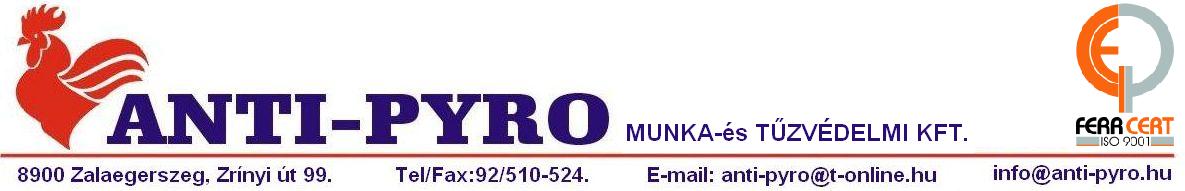 Cégjegyzékszám: 20-09-062504, adószám: 11354200-2-20Felnőttképzési nyilvántartási száma: B/2020/003394A felnőttképzésről szóló 2013. évi LXXVII törvény (Fktv.) szerintiBEJELENTÉSHEZ KÖTÖTT FELNŐTTKÉPZÉSI TEVÉKENYSÉGA 45/2011.  (XII. 7.) BM RENDELET SZERINTI TŰZVÉDELMI SZAKVIZSGÁRAÉghető gáz lefejtését, töltését, továbbá autógáz kiszolgálását végzők(3-as foglalkozási ág) JELENTKEZÉSI LAP Képző intézmény által kötelezően kezelendő adatok az Fktv. 21. §-a értelmében a felnőttképzési szerződés (írásban vagy szóban történő) megkötésétől számított nyolcadik év utolsó napjáig:(Adatkezelés Adatkezelési tájékoztatónk szerint.Sajnálattal tájékoztatjuk, hogy amennyiben nem kívánja megadni az alábbi adatok valamelyikét, nem vehet részt képzésünkön, mivel az alábbi adatok nyilvántartása törvényi előírás számunkra.)A résztvevő*: Amennyiben a résztvevő nem tiltja meg (lásd külön nyilatkozatát), továbbítandó a felnőttképzés adatszolgáltatási rendszerébe.Statisztikai adatszolgáltatáshoz (OSAP) szükséges további adatokA résztvevőKelt:		P.H.			Családi és utóneve*Születési családi és utóneve*Születési helye*Születési ideje*Anyja születési családi és utóneve*LakcímeRésztvevő e-mail címe*TelefonszámaMunkahely megnevezése és címeSzámlázási név, címAdószám (kötelező)PostacímMunkahely e-mail címeA képzés költségének képzésben résztvevő által vállalt összegeOktatási azonosítója (kérjük, jelölje/válassza ki a megfelelőt)nincsnem tudom, van-eoktatási azonosító szám: ………………………………Legmagasabb befejezett iskolai végzettsége(kérjük, jelölje/válassza ki a megfelelőt)Végzettség nélkülÁltalános iskolai végzettségKözépfokú végzettség és gimnáziumi érettségi /gimnázium/Középfokú végzettség és középfokú szakképesítés         /szakgimnázium, szakképző iskola, szakiskola/Középfokú végzettség és középfokú szakképzettség /technikum/Felsőfokú végzettségi szint és felsőfokú szakképzettség/felsőoktatási intézmény/Felsőoktatási szakképzés /felsőoktatási intézmény/